প্রত্যাশাকে শূণ্যের কোটায় নামিয়ে আনুন,
নইলে অপ্রাপ্তির বেদনায় ভারি কষ্ট পাবেন!
.......ড. আখতারুজ্জামান।“সংসার সাগর মাঝে দুঃখ তরঙ্গের খেলা, আশা তার একমাত্র ভেলা”। ছোট বেলায় এমন একটা প্রবাদ প্রবচন পড়েছিলাম, যেটা উচ্চতর বিদ্যালয়ের পরিক্ষায় ভাব সম্প্রসারণের বিষয়বস্তু হিসেবে বেশ ইম্পরটেন্ট(Important) ছিল। শত দুঃখ কষ্টের মাঝেও মানুষ কোন কিছু প্রাপ্তির আশাকে টার্গেট করে দুঃখ কষ্ট ব্যাথা বেদনাকে ভুলে থাকতে চায়। এটা মানবের সহজাত প্রবৃত্তি। আশার প্রকৃষ্ঠ রূপায়নই হচ্ছে প্রত্যাশা। আমি উপর্যুক্ত আপ্তবাক্যের সাথে দ্বিমত পোষণ করবো না, তবে এখানে শুধু একটু যোগ করতে চায় যে, আপনি আশা করবেন প্রত্যাশা করবেন সেই লেভেল পর্যন্ত যেটা আপনার স্বীয় প্রচেষ্টার দ্বারা অর্জন করা সম্ভব, তার বেশি নয়। 
আপনি যদি ধরে নেন যে, আপনার পুত্র কনেরা প্রতিভাবান, এরা জীবনে বিরাট কিছু হবে, সেটাও যখন তখন ভুল প্রমাণিত হতে পারে। আবার আপনার গাদ্ধুস পুত্র কনেটিও কিন্তু কোন এক ফাঁক দিয়ে বেরিয়ে গিয়ে আপনার মুখ উজ্জ্বল করতে পারে।
আপনার ভবিষৎ জীবন নিয়ে বিরাট একটা আকাশ কুসুম কল্পনা করে বসে থাকলেন, আদতে তার উল্টোটা হতে পারে। আবার মেঘ না চাইতে বৃষ্টির মত ভাল কিছু প্রাপ্তিযোগ হতে পারে আপনার জীবনে।
আবার,আপনি যদি মনে করেন যে, আপনার খুব কাছের মানুষ আপনার স্ত্রী পুত্র কনে ভাই ভগ্নি বন্ধু বান্ধব বান্ধবী আপনার জন্যে কিছু না কিছু করবেন, আপনাকে আপনারই মত করে ভাববেন, বুঝবেন, আপনার প্রতি সহমর্মিতা ও সহানুভূতি দেখাবেন; আপনার খুশিতে ঠেঁকিতে আনন্দ নাড়ু কুটবেন; আপনার দুঃখে মুষড়ে পড়বেন, আপনার বিপদে আপনার পাশে ত্রাতা হিসেবে বলিষ্ঠ ভূমিকা পালন করবেন; তাহলে আমি খুব দৃঢ়তার সাথে বলবো আপনি বোকার স্বর্গে বাস করছেন। আশা করলে আপনি আশাহত হবেনই, নিরাশার কালো ছায়া আপনাকে গ্রাস করবেই করবে। 
কারুর জন্যে কিছু করলে আপনি মনে করবেন সে আপনার ক্ষতি করবে, যদি আপনার ক্ষতি সে না করে তাহলে তো আপনি মহা ভাগ্যবান যে, আপনার দ্বারা উপকৃত হওয়া ব্যক্তিটি অন্তত: কৃতঘ্ন নন।
তাই আমার এতটা বছরের নিবিড় পর্যবেক্ষণ: আপনার নিকটজনের কাছ থেকে ন্যূনতম কিছু প্রত্যাশা করলে আপনি কেস খেয়ে যেতে পারেন। ভবিষৎকে ভবিতব্যের উপরে ছেড়ে দিন।অতএব কারুর থেকে কোন কিছু প্রত্যাশা করার ব্যাপারে বড্ড সাবধান থাকুন। আশাহত এবং স্বপ্নভঙ্গের ঘটনাগুলো আপনজন তথা স্বামী স্ত্রী পুত্র কনে ভাই বোন এদের থেকে একটু বেশি হয় কারণ এসব মানুষগুলো দীর্ঘদিন পাশাপাশি এবং কাছাকাছি অবস্থানের কারণে এদের সম্পর্কটা অনেকটাই স্টেরিওটাইপড্ হয়ে যায়, ফলে এদের একজনের কাছে অন্যজন প্রায় মূল্যহীন হয়ে পড়ে। ছেলে মেয়ে জ্ঞানী বাপের কথা শোনে না, কিন্তু একই ধরনের বাক্যালাপ যখন অন্যের কাছ থেকে শোনে সেটাকে তারা অমৃত বাক্য মনে হয়। বাবা ভাল কিছু একটা করতে যাচ্ছেন ছেলে মেয়ের কাছে সেটার কোন দাম নেই; ছেলে মেয়ের কোন প্রতিভা বিকশিত হচ্ছে বাবা মা সেটাকে “কি আর এমন বলে” দুরছাই করে থাকেন; স্বামী স্ত্রী প্রতিভায় একজন আরেকজনের ব্যাপারে নিরতিশয়ভাবে নিরব থাকেন, যেটা অত্যন্ত অনাকাঙ্খিত ও অনভিপ্রেত।
তবে এটা তো ঠিক যে, কেউ ভাল কিছু করলে সে তার প্রথম স্বীকৃতিটুকু অবচেতন মনে হলেও আপনজন থেকেই প্রত্যাশা করে।এমনি আরো অনেক কাছের মানুষ থেকে আশাহতের অপ্রত্যাশিত ও অযাচিত ব্যাপার ঘটেছে, ঘটছে এবং ঘটবে ।মনে রাখবেন, একজন মানুষ কখনো আরেকজন মানুষের পরিপূরক হয়না এবং এই জগৎ সংসারে আপনার তথাকথিত "আপন মানুষ" কখনো আপনাকে আপনার নিজের মত করে ভাবে না, যদি ভাবতো তাহলে অন্তত: প্রত্যাশা ও প্রাপ্তির এই মনস্তাত্বিক হিসেবে এতটা গড়মিল হতো না। এখানে সক্রেটিসের সেই তত্ব কথা "Know thyself বা নিজেকে জানো" বেশ প্রণিধানযোগ্য বলে মনে হয়। আমরা যদি আমাদের নিজেরদের কর্ম কথা আচরণ বিচরণ বাস্তুবসম্মত ও সার্বজনীন কিনা এমনটি ভাবতাম তাহলে এমন জটিল হিসেবেটা মানবের তরে একটু অন্যরকমের হতে পারতো বৈ কি!
সৃষ্টির সেরা জীবের পাশাপাশি মানুষ বড্ড জটিল, কঠিন ও কূটিল প্রাণী, সে শুধু নিজের টা বোঝে , অন্যের টা নয়; নিজের ভাগে বেশি হলে বোঝে না, কিন্তু ভাগে কম পড়লে ঠিকঠাক বুঝে যায়। হ্যাঁ বন্ধুরা আপনি যে এর মধ্যে কদাচিৎ দু'চার জন আপনার নিজের মত করে ভাল মানুষ কাছে পাবেন না, এটা কিন্তু আমি হলফ করে বলছি না, তবে সেই সম্ভবনা অতিশয় ক্ষীণ!তাই বলি কি অন্যের কাছ থেকে কোন কিছুর প্রত্যাশাকে একেবারে শূণ্যের কোটায় নামিয়ে আনুন তাহলে আর কিছু না হোক অন্তত: আপনার কষ্টটা কম হবে। এরপরেও যদি প্রত্যাশা থেকে প্রাপ্তি বেশি হয়, তাহলে তো সোনায় সোহাগা, ক্ষতিটা কী!সেইসাথে সবার প্রতি অনুরোধ: যে যার অবস্থান থেকে একটু হলেও আপনার স্বীয় কর্ম কথা আচরণ বিচরণ স্বাভাবিক এবং সার্বজনীন কিনা সেটা নিয়ে নিরিবিলিতে এবং নিরপেক্ষভাবে ভাবতে থাকুন। দেখবেন অনেক সমস্যার সমাধান হয়ে গেছেন। মনে রাখবেন, নিজের দোষ ত্রুটি খুঁজে বের করা সহ আপনার নিজের মনস্তাত্বিক সমস্যা সমাধানের জন্যে আপনি নিজেই আপনার জন্যে একজন বড় মনোবিজ্ঞানী! 
-----------------------------------------------
কৃষিবিদ ড. আখতারুজ্জামান
(বিসিএস কৃষি,৮ম ব্যাচ)
জেলা বীজ প্রত্যয়ন অফিসার
মেহেরপুর।
ইমেইল:akhtar62bd@gmail.comDrMd Akhtaruzzaman was feeling sad with Dilruba Shewly and 7 others in Jessore, Khulna, Bangladesh.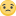 August 25 · SavedJessore, Khulna, BangladeshCity · BangladeshKamal Talukder and 148 others have been hereTop of FormLikeShow more reactionsCommentShare63 Dilruba Shewly, Chhoa At and 61 others3 Shares11 CommentsComments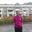 Md Lutful Kabir ঠিক বলছিস দোস্ত।LikeShow more reactions· Reply · 1· August 25 at 9:35amRemove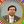 DrMd Akhtaruzzaman দোস্ত আমি তো সব সময় ঠিক কথায় বলি। তুই অনেকদিন পরে আমার কোন লেখায় কমেন্টস্ করলি!!LikeShow more reactions· Reply · August 25 at 9:44amManage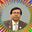 Write a reply...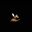 Chanchal Biswas বরাবরের মতো আজো আপনার লেখায় সেই বাস্তবিক রুপ। যখন আপনার লেখাগুলো পড়ি তখন সত্যিই অনেক ভালো লাগে স্যাঁর।LikeShow more reactions· Reply · 3· August 25 at 9:54amRemoveDrMd Akhtaruzzaman ধন্যবাদ চঞ্চল। তোমার অভিব্যক্তি শুনে ভাল লাগলো।LikeShow more reactions· Reply · 2· August 25 at 10:00amManage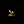 Chanchal Biswas আমি আপনার লেখা গুলো অনেক মনোযোগ দিয়ে পড়ি । এবং মাঝে মাঝে দেখি যে স্যাঁর নতুন করে কিছু লিখেছে কিনা।LikeShow more reactions· Reply · 2· August 25 at 10:03amRemoveWrite a reply...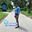 Jahidul Islam শেয়ার না করে পারলাম না স্যার।LikeShow more reactions· Reply · 2· August 25 at 10:48amRemoveDrMd Akhtaruzzaman খুশি হলাম জাহিদ। আমরা তো এই সমাজের মানুষ তাই কখনো কখনো এমনটি কমন পড়ে যায়।LikeShow more reactions· Reply · 1· August 25 at 11:35amManageWrite a reply...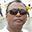 Shaheen Anwar অতি সত্যি এবং উপস্থাপনাও খুবই সাবলিল।LikeShow more reactions· Reply · 1· August 25 at 10:53amRemoveDrMd Akhtaruzzaman দোস্ত বড্ড খুশি হলাম। তুমি মাঝে মাঝে কোথায় হারিয়ে যাও?LikeShow more reactions· Reply · 1· August 25 at 11:36amManageWrite a reply...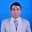 Abdul Amin দোস্ত সঠিক কথা বলেছ। আসলে মানুষের কাছে প্রত্যাশা যত কম থাকবে না পাওয়ার কষ্ঠটা সহজে সমন্বয় করা যাবে। তোমার লেখায় ছাত্র জীবনের প্রবাদ বাক্যটি ও স্মরনন করিয়ে দেয় যা ভাব সম্প্রসারণের জ্ন্য পড়তে হত। ধর্মীয় দৃষ্ঠিতে এ একমাত্র আল্লাহ এর কাছে আমরা বেশী বেশী চা...See MoreLikeShow more reactions· Reply · 2· August 25 at 11:39am · EditedRemoveDrMd Akhtaruzzaman দোস্ত তোমরা আমরা তো বিছিন্ন কেউ নই, তাই এমন ঘটনা তোমার আমার চারপাশে অহরহ ঘটে চলেছে, সেটারই কিছু অংশ তুলে ধরেছি মাত্র। আমার লেখা তোমাদের ভাল লাগলে তো আমারও ভাল্লাগে।
ভাল থাকিস দোস্।LikeShow more reactions· Reply · 1· August 25 at 11:39amManageWrite a reply...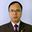 Ashoke Sharma জীবন ঘনিষ্ঠ শিক্ষনীয় অতি জরুরী লেখা এটি। আমরা এ লেখার মূল সুর অনেকেই জানি। কিন্তু আমাদের আশা প্রত্যাশা অবাস্তব হয়ে যায়। আমরা হতাশায় আক্রান্ত হই। এর পুনরাবৃত্তি চলতে থাকে। আসলে ভাল মানুষ ও ভাল আচরন কমে যাচ্ছে বিপদজনক হারে। বন্ধু , শুভানুধ্যায়ী , ঘনিষ্ঠজন , আত্মিয় স্বজন এমনকি অতি আপন ভাইবোনেরাও মাত্রাতিরিক্ত স্বার্থপরতা প্রদর্শন করে , বিপদে বা প্রয়োজনে। সবারই এবিষয়ে কমবেশী তিক্ত অভিজ্ঞতা থাকার কথা। তার পরও আমরা মানুষকে বিশ্বাস না করে বা নিকটজনদের আস্থায় না নিয়ে চলতে পারবো না। বেশী বেশী তিক্ততার মাঝে কম কম হলেও আমরা উপকার অনেকের কাছ থেকে পাই। সেটা অবশ্যই স্বীকার করতে হবে। তবে লেখাটির মূল বক্তব্যের সাথে সুর মিলিয়ে মনে রাখতে হবে ;
"ওরে দ্যাখ ভেবে তুই মন আপন থেকে পর ভাল তোর পরের চেয়ে বন"।
উপকারী সুন্দর লেখাটির জন্য অসংখ্য ধন্যবাদ তোমায় ।LikeShow more reactions· Reply · 3· August 25 at 1:27pm · EditedRemoveDrMd Akhtaruzzaman দাদা, আমি তো এতসব ভেবে এটা লিখিনি। বাস্তবতার নিরিখে এমনটি মনে পড়তেই,সেটা লিখে ফেললাম। আশা ভরসা তো মানুষের ছিল আছে এবং থাকবে। তবে তথাকথিত শুভাকাঙ্খী হতে বেশি কিছু প্রত্যাশা করা যাবে না, তাহলে ছ্যাকা অনিবার্য।
তবুও চলতে হবে কারন জীবনটা চলছে series of compromise এর উপরে depend করে। খুশি হলাম দাদা যে বরাবরের মত আমার লেখা আপনার হৃদয় ছুঁতে পেরেছে।LikeShow more reactions· Reply · 1· August 25 at 5:44pmManage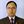 Ashoke Sharma আখতার , তুমি প্রমানিত স্বভাবজাত লেখক এখন। আমি পাঠক। বলতে পার লেখা পছন্দ হলে কিঞ্চিত ভাল পাঠক। লেখা কাজের মনে হলে , হৃদয় ছুয়ে গেলে , প্রশান্তি দায়ক হলে এমনকি সাধারনভাবে ভাল লাগলে পাঠক হিসাবে ওই বিষয়ে নিজের ভাল লাগা খারাপ লাগা সামনে চলে আসে যা মন্তব্য বা প্রতিক্রিয়া হিসাবে সুযোগ থাকায় লিখে ফেলি। আমার তো বিশ্বাস লেখকের সাফল্যের মাত্রার সাথে পাঠকের মন্তব্যের বৈচিত্র সরাসরি সম্পর্কযুক্ত । জাকারবার্গ মহোদয় লেখকের লেখা মূল্যায়নের মাধ্যমে লেখককে সহায়তার উদ্দেশ্যে বা লেখক পাঠক যোগাযোগ বৃদ্ধির জন্য পাঠকদের প্রতিক্রিয়া বা মন্তব্যের সর্বোত্তম এই ব্যবস্থা রেখেছেন । এ সুযোগ যত বেশী সদব্যাবহার হবে দিন দিন লেখার মান উন্নয়ন তত বেশী অব্যাহত থাকবে বলেই বিশ্বাস করি।LikeShow more reactions· Reply · 2· August 25 at 7:32pm · EditedRemoveDrMd Akhtaruzzaman দাদা সত্যিই মার্ক জাকারবার্গকে ধন্যবাদ দিতেই হয়, কি চমৎকার সব মিথস্ক্রিয়ার সুযোগ তিনি সৃ্ষ্টি করেছেন, সেটাও আবার নিরেট মায়ের ভাষায়। আপনার মত আমিও বেশ এনজয় করছি। নিত্য নতুন আমার বিদ্গ্ধ পাঠকের সংখ্যা বাড়ছে এবং পাচ্ছি তাদের অকুন্ঠ ভালবাসা। মাঝখান দিয়ে আমিই বোধহয় লাভে রয়েছি। আপনারা তো মনে হচ্ছে আমাকে লেখক বানিয়েই ছাড়লেন।
দাদা আপনাদের বদান্যতায় আর মহানুভবতায় আমি মুগ্ধ!!LikeShow more reactions· Reply · 1· August 25 at 9:19pmManageWrite a reply...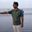 Kartick Chakroborty · 50 mutual friends ALikeShow more reactions· Reply · 1· August 25 at 4:35pmRemoveDrMd Akhtaruzzaman দোস্ত কখনো তো ফেসবুকে তোকে দেখিনা, হঠাৎ করে একখানা "A" লিখে উদয় হয়ে অস্ত গেলে, এর মানে টা একটু কও দেখিনি।LikeShow more reactions· Reply · 1· August 25 at 5:46pmManage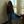 Dilruba Shewly DrMd Akhtaruzzaman 😀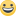 LikeShow more reactions· Reply · 1· August 29 at 4:06amRemoveDrMd Akhtaruzzaman এই হলো কৃষিবিদ বন্ধুদের হাইটেক নলেজ। ছি: কি লজ্জা!!LikeShow more reactions· Reply · 1· August 29 at 8:17amManageDilruba Shewly DrMd Akhtaruzzaman yes my friend! You are right!LikeShow more reactions· Reply · August 29 at 8:22amRemoveWrite a reply...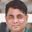 Md Sabur reality u said. I agree with some experiences that u said in ur column.LikeShow more reactions· Reply · 1· August 25 at 9:31pmRemoveDrMd Akhtaruzzaman I am so happy that you agreed with me.LikeShow more reactions· Reply · August 25 at 11:38pmManageWrite a reply...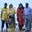 Kamal Talukder দোস্ত, যে ফর্মূলা অনুসরন করে আমি ৫৬ বছর যাবত সুখে আছি সে ফর্মূলা তুই জানলি ক্যামনে?
আসলে ঞ্জানী ব্যক্তিরা সবই জানে।LikeShow more reactions· Reply · 2· August 25 at 10:18pmRemoveDrMd Akhtaruzzaman এজন্যে না তুই আমার অতি আপনার দোস্ত। আমি কেমন জ্ঞানী সেটা তো আমি জানি রে!LikeShow more reactions· Reply · August 26 at 1:14amManageWrite a reply...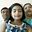 Nazrul Islam Thank you very much for reminding the truthLikeShow more reactions· Reply · 1· August 26 at 5:05pmRemoveDrMd Akhtaruzzaman My pleasure to you.LikeShow more reactions· Reply · August 29 at 8:25amManageWrite a reply...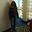 Dilruba Shewly দোস্ত খুবই দু:খীত দেরিতে মতামত দেয়ার জন্য কিন্তু সেই সাথে অনেক ধন্যবাদ যে এত স্পস্ট এবং নিখুঁতভাবে নির্মম সত্য কথাগুলো লিখে সবার টনক নড়ানোর জন্য !!! সবার মন সমান এবং একরকম নয় তাই কামাল তোমার ফর্মূলায় সুখে আছে কিন্তু আমি জানি এবং মানি যে বিনিময়ে কারো কাছ থেকে কিছু আশা করা ভালনা তবুও কেন জানি আমি মাঝে মাঝে ভুলে যাই একথা এবং কষ্ট পাই ! তারপর যখন দোস্ত সবার প্রতি তোমার এই অকৃত্রিম ভালোবাসা মিসৃত উপদেশমূলক কোনো লিখা পড়ি তখন আবার মনে শান্তি পাই ! এই মহান নি:স্বার্থবিহীন মানুষটা আমার দোস্ত !!! গর্বে বুকটা ভরে যায় ! অনেক অনেক শুভকামনা রইলো তোমার জন্য! তোমার জন্য অশোক দাদার প্রতিটা লিখাই perfect! He is the best and perfect reader !!!LikeShow more reactions· Reply · 1· August 29 at 4:05amRemoveDrMd Akhtaruzzaman দোস্ত এই নিরেট সত্য কথাটা বলার কিছু কারণ আছে সেটা তোমাকে সাক্ষাতে বলবো। 
" এই মহান নি:স্বার্থবিহীন মানুষটা আমার দোস্ত!!! গর্বে বুকটা ভরে যায়"
তোমার লেখার উপর্যুক্ত বাক্যটি জেনে আমার মনটা জুড়িয়ে গেল। আমি "মহান" মানুষ না দোস্ত, তবে বলতে পার, আমি বন্ধুত্বের মধ্যে কোন দুরত্ব রাখিনা।
ভাল থেক দোস্ত। তোমার হার্ভের আপডেট জানিও।LikeShow more reactions· Reply · 1· August 29 at 8:36am · EditedManageDilruba Shewly DrMd Akhtaruzzaman ধন্যবাদ দোস্ত! অবশ্যই জানাবো!LikeShow more reactions· Reply · 1· August 29 at 8:53amBottom of Form